Информация о персональных компьютерах, подключенных к сети Интернетдля индивидуальной работыСтуденты дети-сироты и дети, оставшиеся без попечения родителей имеют возможность  работать на персональных компьютерах , подключенных к сети Интернет во внеурочное время:1.В библиотеке, где установлено 2 компьютера.  Время работы библиотеки  с 9.00 до 18.00  2. В компьютерном классе 14.10 до 17.00  они имеют возможность выполнять самостоятельную работу.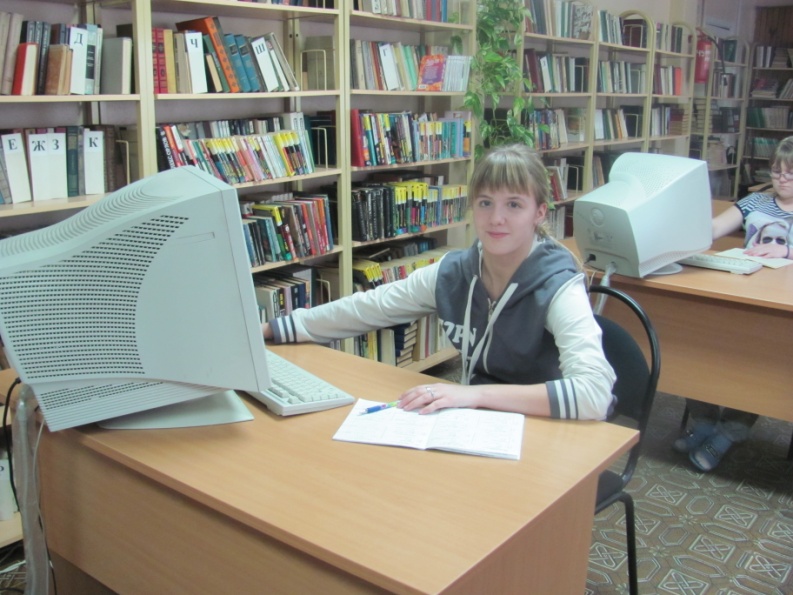 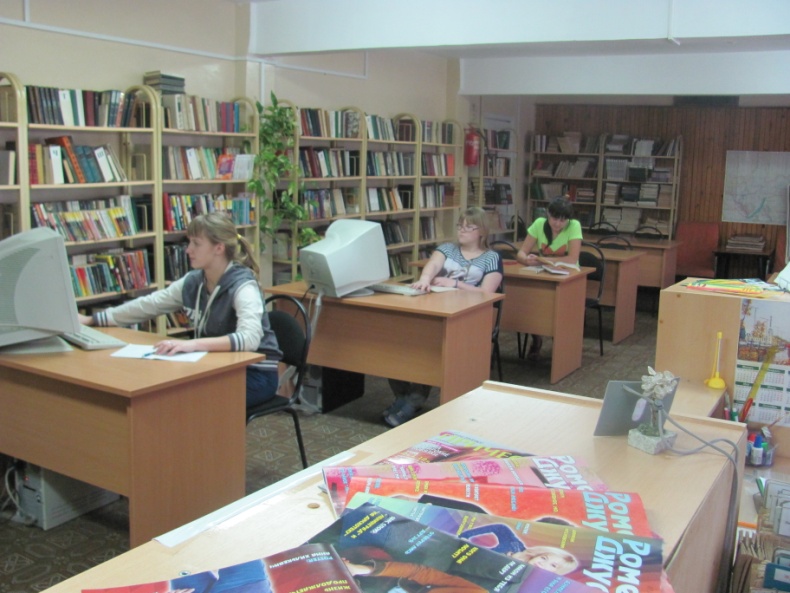 